Егорова О.В. Звуки М, МЬ, Н, НЬ. Речевой материал и игры по автоматизации и дифференциации звуков у детей 5-7 лет. —— М. : «Издательство «Гном и Д», 2005. — 32 с.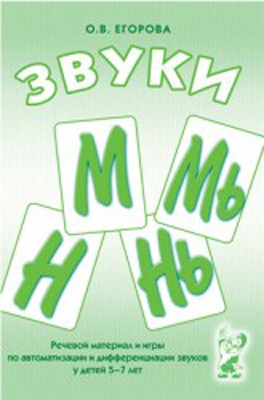 Данное пособие адресовано логопедам, воспитателям логопедических групп, родителям. Его главная задача - помочь ребёнку усвоить правильное произношение звуков М, МЬ, Н, НЬ.В пособии предлагается практический материал по постановке, автоматизации и дифференциации данных звуков. Пособие содержит разнообразный лексический материал, описание игр и отдельных упражнений.ВведениеРечь является одной из важнейших функций человека. В процессе речевого развития формируются высшие психические процессы, способность к понятийному мышлению. Речевое общение создает необходимые условия для развития различных форм деятельности. Для воспитания полноценной личности необходимо устранить все, что мешает свободному общению ребенка со сверстниками и взрослыми.Недостатки звукопроизношения значительно искажают речь ребенка. У ребенка могут наблюдаться пропуски, замены, недостатки дифференциации звуков. Все это делает речь ребенка малопонятной для окружающих, ограничивает речевую активность малыша.Исправление недостатков звукопроизношения - одна из важнейших задач педагога. Ребенок должен научиться правильно произносить все звуки родного языка. В последнее время появляется все больше детей, у которых нарушено произнесение не только свистящих, шипящих или соноров, но более простых звуков, таких, как Д, Т, Н, М и др.В данном пособии автором собраны и представлены материалы по постановке и автоматизации звуков М, МЬ, Н, НЬ у дошкольников.Структура пособияРабота над каждым звуком включает в себя 3 раздела:1.      Уточнение правильной артикуляции звука.2.      Постановка звука.3.      Практический материал по автоматизации и дифференциации звуков (слоги, слова, предложения, чистоговорки, скороговорки, пословицы, поговорки, загадки, стихотворения, рассказы и игры).Методические рекомендацииПосле уточнения правильной артикуляции и постановки дефектно произносимого звука, начинают его автоматизацию. Автоматизацию любого звука следует начинать со слогов. Лишь когда ребенок научится правильно произносить звук в слогах, можно переходить к словам и предложениям. При автоматизации в словах отрабатывается произнесение звука в разных позициях; в начале, в середине и в конце слова; в словах со стечением согласных звуков.На заключительном этапе автоматизации звука детям предлагаются чистоговорки, пословицы, скороговорки, загадки, стихотворения, рассказы, игры. Чистоговорки и пословицы следует проговаривать в спокойном темпе, обращая внимание на то, чтобы автоматизируемый звук произносился чётко и правильно. Скороговорки сначала произносить медленно, четко артикулируя звуки, затем в обычном темпе. Только тогда, когда ребенок сможет безошибочно произнести скороговорку, можно повторять её в быстром темпе. В работе с загадками предлагать детям не только отгадывать их, но и повторять, так как в тексте загадок встречается автоматизируемый звук. Стихотворения желательно заучивать. Это способствует не только закреплению звука, но и развитию памяти. Рассказы читаются спокойно, выразительно, чтобы ребенок смог их запомнить и пересказать. Игры проводить эмоционально, поощряя правильные ответы малыша.Настоящее пособие предназначено для логопедов, воспитателей логопедических групп, родителей детей, имеющих недостатки в звукопроизношении.Звук МАртикуляция звукаГубы вначале спокойно сомкнуты, потом раскрываются мгновенным выдохом воздуха. Расстояние между резцами и положение языка зависит от следующего гласного звука. При произнесении звука М ощущается вибрация щек и носа.Постановка звукаПо подражанию. Логопед прижимает одну руку ребёнка к своей щеке, другую к щеке ребенка. Ребенок ощущает вибрацию на щеке логопеда и воспроизводит ее путём тактильного контроля через свою ладошку.Практический материал по автоматизации звука М1.      Повтори слоги.2.      Повтори слова.Звук в начале слова: Мак, маг, мал, Маша, магазин, машина, малина, маляр, мандарин; мыть, мытьё, мыс, мыло, мычит; мот, мох, моток, монета, молот, монолог, море, моряк, мороз, морковь; Мук, муть, мука, муха, мусс, музей, музыка, мулат, Мурка, мурлыкать.Звук в середине слова: Мама, кума, Кама, дума, дома, дама, сума, зима, КАМАЗ, намазать, команда, ломать, рама, Роман, комар, ромашка; кумыс, камыш, рамы; комод, комок, дымок, немой, замок, лимон; кому, тому, хомут, замутить, талмуд.Звук в конце слова:Дом, дым, дам, вам, бам, бом, ком, сом, сам, зам, шум, лом, ром, альбом, налим, храм, бром, срам.Стечение согласных звуков в слогах и словах: Мка, мно, мне, мни, мла, мра, мру, рма, рчма. Умка, Томка, сумка; много, многие, умножить, умножение; мне, мнение, сомнение; камни, помни, разомни; млад, младенец, младший; мрак, мрачно, мрачный, мрамор; корма, корчма.3.      Повтори предложения.Мама моет Машу. У мамы мак. Маня любит малину. Маленький Мук идет в магазин. У кумы маленькая сумка. Из дома идет дымок. Мама моет раму. Маня ломает замок. У дома маленький ком. У кумы маленький сом. Маня смотрит альбом. У Димы лом. Кругом мрак. В замке много мрамора. В замке маленький ключ. В сумке сом. Маша умножает. Мама моет младенца. Маша младше Вити.4.      Повтори чистоговорки.Ма - ма - ма - дома я сама. Му - му - му - молоко кому? Мы - мы - мы - погуляли мы. Мо - мо - мо - едим эскимо.5.      Повтори пословицы, поговорки.Много снега - много хлеба. Много воды - много травы. Москва - всем городам мать.6.      Повтори скороговорки.Вы малину мыли ли?Мыли, но не мылили.Кот молоко лакал,А Боря булку в молоко макал.7.      Повтори загадки.Красная девица сидит в темнице,Голова на ножке,А коса на улице.(Морковь) В голове горошки.(Мак)Целый день летает,Всем надоедает.Ночь настает,Тогда перестает. (Муха)Пьёт бензин, как молоко,Может бегать далеко.Возит грузы и людей.Ты знаком, конечно, с ней.(Машина)8.      Выучи стихотворения.Мама, так тебя люблю,Что не знаю прямо!Я морскому кораблюДам названье «Мама!».(Я. Аким)Можно мне? - Спросила мышка?Что ты? Ты еще малышка.(Г. Сатир)9.      Игра «Подскажи словечко»Взрослый предлагает ребёнку подсказать нужное слово в конце каждого стихотворения.И шалить без передышкиЦелый день могли...(мартышки).Мы щенка в воде и в мылеДва часа мочалкой...(мыли).Прицепившись к задней шине,Маша едет на...(машине).В подполье, в каморкеЖивет она в норке,Серая малышка.Кто же это? (Мышка).10.  Игра «Наоборот»Взрослый просит ребенка назвать слова, противоположные по смыслу (антонимы), которые начинаются со звука М.Глупый - (мудрый)Много - (мало)Большой - (маленький)Сухой - (мокрый)11.  Перескажи рассказВзрослый предлагает ребёнку послушать рассказ, а затем пересказать его.У нас живёт кошка Мурка. У Мурки красивые усы, пушистый хвост. Мурка очень любит пить молоко. Мама специально для Мурки покупает его в магазине.На, Мурка молоко.Мур-мур-мур, - благодарит кошка. Какая Мурка умная!Звук МьАртикуляция звукаСм. звук М. Разница заключается в том, что при произнесении звука МЬ губы напряжены гораздо сильнее, язык выгнут, его кончик упирается в нижние резцы.Постановка звука. По подражанию.1.      Повтори слоги.2.      Повтори слова.Звук в начале слова:Мяу, мять, мяч, мята, мятный, мягкий, мякоть, мясо, мятеж, мямля, мясорубка; мина, мигать, минута, минус, мишка, миля, Мила, милый, мир, минор; медь, медик, метать, метка, медведь, место, медуза, мешок, метель, медаль, мебель, мел; мёд, мёл.Звук в середине слова:Имя, замять, знамя; домик, комик, камин, домино, витамин, замирать; комета, камень, поменять, заметка, замена, камелия, перемена; намёк, помёт.Стечение согласных звуков в слогах и словах: Тме, дме, бме, вме, сме. Отмена, отменить, отмести; подменить, подметать; обмен, обменять; вместе; смета, смелый.3.      Повтори предложения.У Милы медаль. Мила метает мяч. Мишка любит мёд. Миша мигает Миле. Мяч летит минуту. Мила бросила мяч метко. Миша ест мясо. В доме камин. На доме висит знамя. Комета летит мимо домика Милы. Митя заметил камень. Комик понял намек. Митя несет знамя. У мяты мятный вкус. На улице метёт метель. Миша пьёт витамины. Медведь любит мёд. Митя рисует мелом.4.      Повтори чистоговорки.Ми - ми - ми - я пою ноту ми. Ми - ми - ми - идём сами.5.      Повтори пословицы, поговорки.С волками жить – по-волчьи выть. Кто смел, тот и съел.6.      Повтори загадки.Бьют его, а он не плачет,Только выше, выше скачет.(Мяч) Летом по лесу гуляет,Зимой в берлоге отдыхает.(Медведь)Белый камешек растаял,На доске следы оставил.(Мел)Рогатый, а не бодается.(Месяц)Скручена, связана,На кол посажена,А по улице пляшет.(Метла).7.      Выучи стихотворение.Мячик.Мячик прыгает цветнойВо дворе передо мной,Этот мячик очень мил:Стёкол он еще не бил!(Г. Виеру)8.      Игра «Подскажи словечко».Взрослый предлагает ребенку подсказать нужное слово в конце каждого стихотворения.Не влезает в книжкуКосолапый... (мишка).Наша Таня громко плачет,Уронила в речку... (мячик).Он всю зиму в шубе спал,Лапу бурую сосал,А проснувшись, стал реветь.Это зверь лесной... (медведь).9.      Игра «Наоборот».Взрослый предлагает ребенку назвать слова, противоположные по смыслу (антонимы), которые начинаются со звука МЬ.10.  Игра «Будь внимательным».Взрослый предлагает ребёнку послушать рассказ и назвать все слова со звуком МЬ, которые в нём встречаются.У Милы мелки. Она нарисовала медведя, медузу, мяч, медаль. У Милы получились красивые рисунки. Мила показала рисунки Тёме. Он тоже решил что-нибудь нарисовать, взял мелок и вот перед нами комета. Молодцы, ребята!Дифференциация звуков М – МЬПосле того, как поставлены и автоматизированы звуки М, МЬ, необходимо провести их дифференциацию, чтобы ребенок не путал твердый и мягкий варианты произнесения.Практический материал на дифференциацию звуков М - МЬ1.      Повтори слоги.2.      Повтори слова.3.      Повтори предложенияМаленькая Мила любит мед. Мама Милы купила масло и мясо. Митя смотрит на камин. Маша несет знамя. Мама моет Милу мятным мылом. Мама замесила тесто. В саду у Маши растет мята. Мила слушает музыку. Мария - красивое имя. Марат играет в мяч. У Милы дома живет маленький котенок. В море плавают медузы. У Мани любимая игрушка - мишка. Зимой часто метет метель. Медведь ест малину. Макар несет мешок с мандаринами.4.      Повтори чистоговорки.Ма - мя - ма - я пишу сама.Ми - мы - ми - мы читаем сами.Му - мю - му - я иду к дому.Мя - ма - мя - у тебя красивое имя.5.      Повтори пословицы, поговорки.Доброму и добрая память. Миром и горы сдвинем. Мало хотеть, надо уметь.6.      Повтори скороговорки.На мели мы налима поймали.Мед в лесу медведь нашел,Мало меду, много пчел.Не жалела мама мыла,Мама Милу мылом мыла.Мила мыло не любила,Миле в глаз попало мыло.- Что ты плачешь, наша Мила?- Я выплакиваю мыло.7.      Повтори загадки.Маленький рост, длинный хвост,Серая шубка, острые зубки.(Мышь)Многолюден, шумен, молод,Под землей грохочет город.А дома с народом тутВдоль по улице бегут.(Метро)Сам худ, а голова с пуд.(Молоток)Хозяин лесной просыпается весной,А зимой под вьюжный войСпит в избушке снеговой.(Медведь)8.      Выучи стихотворения.Мой конь.Я залез на коняИ держусь руками.Посмотрите на меня, -Я поехал к маме.(М. Клокова)Март месяц,А метель, мороз...Купили маме мы мимоз. Умники!(Е. Благинина)9.      Игра «Доскажи фразу»Взрослый просит ребенка закончить фразу подходящим по смыслу словом.Конь ржет, а корова... (мычит). Собака лает, а кошка... (мяукает). Луна светит, а звезды... (мерцают).10.  Игра «Составь предложения».Взрослый предлагает ребенку составить предложения по следующим опорным словам:11.  Перескажи рассказ.Взрослый предлагает ребенку послушать рассказ, а потом пересказать его.Мила с мамой пошли в лес за грибами. Мила взяла большую корзину. «Мама, я хочу собрать много грибов», - сказала девочка. В лесу Мила искала грибы под каждым кустиком, под каждым пеньком, заглядывала под листочки. Очень быстро корзина, наполнилась грибами. Мила показала корзинку маме, а там одни мухоморы. «Мила, это же несъедобные грибы. Их нельзя есть, а то в больницу попадешь. Не расстраивайся, Мила, я поделюсь с тобой своими грибами», - сказала мама.Звук НАртикуляция звукаГубы в нейтральном положении, принимают позицию следующего гласного звука. Кончик языка поднят и упирается в верхние резцы. При произнесении звука Н ощущается вибрация носовой полости.Постановка звука1 способ: по подражанию. Приложить один палец ребенка к носу логопеда, другой к его собственному. При этом нужно показать ребенку положение языка.2 способ: на базе звука М. Ребенок протяжно произносит звук М при широко просунутом между сомкнутыми губами языке. При этом появляется оттенок звука Н. По мере того, как ребенок привыкает к такому межгубному произнесению звука Н в слогах, словах, губы устраняются пальцами. Получается межзубное Н. Постепенно язык переводится за верхние резцы в нормальное положение.Практический материал по автоматизации звука Н1.      Повтори слоги.2.      Повтори слова.Звук в начале слова.:Нам, нас, наш, Ната, Надя, Наф-Наф, навага, надеть, надевать, накапать, нагибать, написать, набор, народ; ныть, нытик, нырять; ноги, ногти, ночь, нос, носки, носить, ноль, норка, носорог; Нуф-Нуф.Звук в середине слова:Она, Дина, тина, Лена, ванна, канат, бананы, дубина, комната, весна, десна, калина, малина, картина; даны, воины, батоны, бизоны, телефоны, слоны; кино, Вано, дано, окно; тонуть, кинуть, дунуть, сунуть.Звук в конце слова:Он, кон, вон, фон, тон, Дон, пан, сон, сан, воин, наган, закон, слон, патефон, телефон, магнитофон, граммофон, ворон, кран.Стечение согласных звуков в слогах и словах:Нка, нки; нты; мно; сны, зна. Манка, гонка, дубинка, песчинка, соринка, воронка, картинка, крынка; танки, гонки, тонкий, санки; унты, винты, зонты, кранты; темно; сны, знать, знамя, знание, значок,знахарь.3.      Повтори предложения.Вон Ната и Нонна. У Наты батон. У Нонны банка. В банку налили суп. У Антона унты. У Наты бант. Ната несет банан. Нина и Нонна у окна. У Наты грязные ноги. Ната носит воду. Она моет ноги. Антон поет по нотам. Нина видит канавы. У Нонны апельсины. У Нины мандарины. Лена носит бантик. У Нонны пенал. У Наты длинные ноги. Нонна и Ната подруги. Настя носит платье. Нонна носит юбку. Ната у Насти дома. У Насти новая юбка. У Нонны новый дом. Нонна моет окно. Антон надел новые носки. У Антона белый телефон. Воин несет вахту. Кот надел на ноги сапоги. У Нины ботинки. У канала - Нонна. Нонна моет банку. Нина носит очки. Ната и Нонна едут в новый дом. Нонна носит куклу на руках. Антон и Настя живут в новом доме. У Антона новая игрушка.4.      Повтори поговорки.На.- на - на - Ната у окна. .Ну - ну - ну - идет Ната к окну.Но - но - но - моет Ната окно.Ны - ны - ны - Нате снятся сны.Но - но - но - в нашей комнате темно.Ан - ан - ан - папа чинит кран5.      Повтори пословицы, поговорки.Много снега - много хлеба.Гость не много гостит, да много видит.Кто любит науки, тот не знает скуки.Наделано наспех - и сделано насмех.Хоть ноги длинные у смеха, но не доводят до успеха.Один в поле не воин.6.      Повтори скороговорки.Пан пану дал бананы.Наш Полкан попал в капкан.Дон, дон, дон - загорелся кошкин дом.7.      Повтори загадки.Одна нога и та без сапога.(Гвоздь)Над бабушкиной избушкой висит хлеба краюшка.(Луна)Но морю идет, идет, а до берега дойдет - тут и пропадет.(Волна)Всю жизнь ходят в обгонку, а догнать друг друга не могут.(Ноги)Меж двух светил посередине один.(Нос)На пальце одном ведерко вверх дном.(Напёрсток)8.      Выучи стихотоворения.Старый слон. Спит спокойноСтарый слон,Стоя спатьУмеет он.(С. Маршак)Сонный слон.Дон-дон, дон-дон!В переулке ходит слонСтарый, серый, сонный слон.Дон-дон, дон-дон!(И. Токмакова)9.      Игра «Подскажи словечко».Взрослый предлагает ребенку подсказать слово в конце каждого стихотворения.Часовщик, прищурив глаз,Чистит часики для... (нас). Кто один имеет рог?Отгадайте!.. (Носорог).А петух с колючим ежикомРежут сало острым... (ножиком).10.  Игра «Наоборот».Взрослый предлагает ребенку назвать слова, противоположные по смыслу (антонимы), которые начинаются со звука Н.Налево - (направо)Высушить - (намочить)Под - (над)11.  Игра «Будь внимательным».Взрослый предлагает ребёнку послушать рассказ и назвать все слова со звуком Н, которые в нём встречаются.Около села лес. Девочки играли в прятки. Наташа искала Алину, Нонну, Алёну. Алина - у ели. Алёна - у сосны. Где Нонна? А она стоит у куста. Наташа нашла её позже всех.Звук НьАртикуляция звукаСм. звук Н. Разница в том, что при произнесении звука НЬ кончик языка опущен за нижние резцы.Постановка звука1 способ: по подражанию.2 способ: от звука Н. В момент произнесения звука Н логопед шпателем опускает кончик языка за нижние резцы.Практический материал по автоматизации звука НЬ1.      Повтори слоги.2.      Повтори слова.Звук в начале слова:Ням-ням, няня; нить, Нина, Никита, нитки, Нил; нет, небо, немой, негде, недотёпа, Неимейка, Незнайка, небось, небосвод, невыносимый, небыль, невидаль; нёбо, нёс; Нюта, Нюся, Нюра.Звук в середине слова:Дыня, Аня, Ваня, Моня, Тоня, Даня, Таня, Соня, Сеня, понять, занять, занятия; они, кони, пони, дыни, мани, сани, сени, песни, понимать, понимание; унесли, понесли, вынесли, занесли.Звук в конце слова:Конь, дань, день, тень, пень, Вань, Тань, Тонь, Сонь, осень, песнь, лень, очень.Стечение согласных в слогах и словах:Нька, ньки.Дынька, Ванька, Манька, Танька, Данька, доченька; коньки, маленький, удаленький, тоненький.3.      Повтори предложения.Нина не виновата. Нюся немая. Няня нянчит Нину. Няня моет Нину. Нюся несет сани. Няня несет нитки. Никита не умеет ходить. Незнайка не умеет писать. У Нины болит нёбо. У Нины нет ниток. Нюси нет дома. Нюся едет на коне. Нина несет сумку на спине. Кони унеслись от волка. Недавно Никита видел коней. На небе нет облаков. Никита несет коньки. Нюра несет маленькую дыньку. Нюра поет песни. В небе несется самолёт. Нина не любит дыни. Недотепа не хочет работать.4.      Повтори чистоговорки.Ня - ня - ня - я веду коня.Ню - ню - ню - воду дам коню.Ни - ни - ни - не пьют кони.Не - не - не - едем на коне.Нём - нём - нём - мы идём с конём.5.      Повтори пословицы, поговорки.Не гони коня кнутом, а гони коня овсом.Взглянет - лес повянет.День, как день, да год не тот.Не бросай друга в несчастье.6.      Повтори скороговорки.У Ваньки у Встаньки несчастные няньки.У маленькой Сани сани едут сами.7.      Повтори загадки.Голубая простыня весь свет покрывает.(Небо) Не пух, не мех, а оденет всех.(Хлопок)Слаще меда, легче пуха.Отдохни! - всё шепчет в ухо.Тот, кто будет с ней дружить,Будет очень плохо жить.(Лень)8.      Выучи стихотворение.Наша Таня громко плачет.Уронила в речку мячик.Тише, Танечка, не плачь,Не утонет в речке мяч.(А. Барто)И сказала няня Нине:«Видишь солнце на картине?И в такой весенний деньПень отбрасывает тень». (О. Егорова)9.      Игра «Назови ласково».Взрослый предлагает ребёнку назвать ласково следующие предметы (объекты):10.  Игра «Составь предложение».Взрослый предлагает ребёнку составить предложение по следующим опорным словам:11.  Игра «Будь внимательным».Взрослый предлагает ребёнку послушать рассказ и назвать все слова со звуком НЬ, которые в нём встречаются.У Тани и Ани няня. Няня купает Таню и Аню в ванне. В ванне тёплая вода. Няня поёт девочкам песни. Таня и Аня веселятся.Дифференциация звуков Н – НЬПосле того, как поставлены и автоматизированы звуки Н, НЬ, необходимо провести их дифференциацию, чтобы ребенок не путал твердый и мягкий варианты произнесения.Практический материал на дифференциацию звуков Н - НЬ1.      Повтори слоги.2.      Повтори слова.3.      Повтори предложения.У Наты болит нёбо. У Ани теплая накидка. Наседка никак не сядет на насест. Нина насилу доедает пудинг. Нюсю наказали, а она не виновата. У Никиты наган. Недавно на коней напали волки. Нюся моет окно. Лена ленится. Дина купила нитки. Няня купает Нату. Тоня и Лена несут малину. Нюся разговаривает по телефону. Даня нарисовал картину. Надя катается на коньках. Ваня катается на санках. Соня убирается в комнате. Надя несет дыню. Наф - Наф и Ниф - Ниф - поросята. Лена спешит на занятия. Дина смотрит в небо.4.      Повтори чистоговорки.Ни - ны - ни - маленькие пони.Ны - ни - ны - красивые сны.Ну - ню - ну - вижу Лену.Не - нэ - не - иду к Ване.На - ня - на - наступила весна.Ня - на - ня - поет няня.5.      Повтори пословицы, поговорки.В осеннее ненастье семь погод на дворе. На чужой земле и весна не красна. Не знать - не страшно, страшно - не узнать. Одна пчела немного меду наносит.6.      Повтори загадки.Пять ступенек - лесенка,На ступеньках - песенка.(Ноты)У кого днем один глаз, А ночью много?(У неба) Я копытами стучу, стучу,Я скачу, скачу.Грива вьется на ветру.Кто это?(Конь) Очень много силы в нем,Ростом он почти что с дом.У него огромный нос,Будто нос лет тыщу рос.(Слон) 7.      Выучи стихотворение.Нос сует свой ИгорекТо в варенье,То в медок.Ой, боюсь я,Как бы носК банке с медом не прирос.(Ф. Бобылев)8.      Игра «Твердый-Мягкий».Перед ребенком лежат синий и зеленый квадратики. Если в словах, которые произносит взрослый, находится твердый звук Н, ребенок поднимает синий квадратик. Если мягкий звук НЬ - зеленый квадратик.Картина, паутина, нить, небо, насест, нет, нож, немой, нос, низко, нюхать.9.      Игра «Составь предложения».Взрослый просит ребенка составить предложения по следующим опорным словам:10.  Перескажи рассказ.Взрослый предлагает ребенку послушать рассказ, а потом пересказать его.Буратиний носНа Новый год все ребята в детском саду должны были в кого-нибудь нарядиться. Никита решил сделать себе длинный нос и намазать щеки краской, ну, как будто он - Буратино.Сел Никита на пол, нарезал ножницами бумагу, намазал ее клеем и свернул трубочкой. Посмотрел, а это не нос, а целый носище получился.- Надоело мне этот Буратиний нос делать, - бурчит Никита. - Лучше привяжу его нитками к голове и буду носорогом.Начал наматывать нитки. Наматывал, наматывал - ничего не получается. Надулся Никита.- Наклею его лучше прямо на голову.Намазал голову клеем и приложил нос. Волосы склеились, а нос набок свалился.- Надоел мне этот носорог. Лучше приду после Нового года и скажу, что был одет невидимкой, потому они меня и не видели.(Г.Юдин)Дифференциация звуков М – НПосле того, как поставлены и автоматизированы звуки М, Н, необходимо провести их дифференциацию, чтобы ребенок не путал эти звуки.Практический материал на дифференциацию звуков М - Н1.      Повтори слоги.2.      Повтори слова.3.      Повтори предложения.Таня дома. Маша убирает комнату. Ната моет руки. Антон пьет молоко. Мама надела пальто. Маша написала письмо. Тема разговаривает по телефону. Нина собирает ромашки. Рома видел слона. Нонна купила сумку. Ваня рисует в альбоме. Галина увидела дым из трубы. Тома носит сарафан. Лена моет раму. Маша несет санки. Мама забыла зонт. Маша надела унты. Рома идет в кино. Маша любит калину. Рома ухаживает за конями. Миша видел носорога. Миша написал записку Нате.4.      Повтори чистоговорки.Ма - на - ма - идет дама.Ма - на - ма - наступила зима.На - ма - на - поет Лена.Мы - ны - мы - мы моем рамы.Ны - мы - ны - мы едим бананы.Ми - ни - ми - мы гуляем сами.5.      Повтори пословицы, поговорки.Много воды, много травы.Умелого по словам, неумелого по глазам видать.Век долог - всем полон.Умение - половина дела.Однажды солгал - навек лгуном стал.6.      Повтори скороговорки.За тараканом с барабаном, за комаром с топором.Звала по малинуМарина Галину.Галина МаринуЗвала по калину.7.      Повтори загадки.Как зовется кустик? ОнВыгоняет мусор вон.(Метла)Раскаленная стрелаДуб свалила у села.(Молния)Если хорошо заточен,Все легко он режет очень –Хлеб, картошку, свеклу, мясо,Рыбу, яблоки и масло.(Нож)8.      Выучи стихотворение.Не спорьте, это буква «ам»!Нет, «му»!Нет, «ме»!Нет, «ам»! Ам! Ам!..Такой поднялся тарарам,Такой ужасный шум и крик!..Запутались совсемУченый пес, коза и бык,Увидев букву М...(А. Шибаев)9.      Игра «Составь предложения».Взрослый просит ребенка составить предложения по следующим опорным словам:10.  Перескажи рассказ.Взрослый просит ребенка послушать рассказ, а потом его пересказать.Мама купила Нине куклу. Нине очень понравилась новая игрушка. Она назвала куклу Машей. У Маши было много одежды, кроватка, соска. Нине очень нравилось кормить Машу, одевать, гулять с ней. Даже ночью девочка не расставалась со своей куклой. Маша спала рядом с Ниной на подушке и видела красивые сны. Маша стала Нине настоящей подругой.Список использованной литературы1.      Алифанова К. А., Кгорова Н. Е. Логопедические рифмовки и миниатюры. Пособие для логопедов, воспитателей и родителей.- М.: Издательство ГНОМ и Д, 2001.2.      Гегелия Н. А. Исправление недостатков произношения у школьников и взрослых. - М.: Владос, 1999.3.      Занимательное азбуковедение / Сост. В. В. Волина. - М.: Просвещение, 1991.4.      Козак О. Загадки и скороговорки. - СПб.: Союз, 1997.5.      Козырева Л. М. Логопедическое пособие. - М.: Школа, 2000.6.      Леонгард Э. И. Формирование устной речи и развитие слухового восприятия у глухих дошкольников, - М.: Просвещение, 1971.7.      Максаков А. И. Правильно ли говорит ваш ребенок. - М.: Просвещение, 1982.8.      Русские пословицы и поговорки / Под ред. В. П. Аникина. - М.: Художественная литература, 1988.9.      Сборник загадок / Сост. М. Т. Карпенко. - М.: Просвещение, 1988.10.  Сухин И. Г. Весёлые скороговорки для «непослушных» звуков. - Ярославль: Академия развития: Академия Холдинг, 2002.11.  Т'уманова Т. В. Исправление звукопроизношения у детей. - М.: Издательство ГНОМ и Д, 2000.12.  Цвьштарный В. Играем, слушаем, подражаем - звуки получаем.-- СПб.: Лань, 1998.Ма - моМа - мо - муАм - ом - ум - ымМо - маМу - мы - маУм - ом - ам - ымМу - мыМо - ма - муЫм - ом - ам - умМы - муМу - ма - мыОм - ум - ым - амМя - ме - мюМя - мя - мяМя - мю - меЯмь - ямь - ямьМи - мя - мюМи - ми - миМю - ме - миМе - ме - меМё - ми - мяИмь - имь - имьМю - мю - мюЕмь - емь - емьВойна - (мир)быстро - (медленно)Ссориться - (мириться)твердый - (мягкий)Ма - мяМу - мюМы - миМя - маМю - муМи - мыМа - мя - маМу - мю - муМы - ми - мыМя - ма - мяМю - му - мюМи - мы - миМал - мялМама - мятаМотмёдМоль - миляМать - мятьЗима - знамяКомод - каминКума - имяМаг - мягкийМыс - тминМыло - милоКумыс - каминМала - мялаЛомать - замятьМасло - мясоМороз - минусМаша - медМарк - мячМила - магазинМама - мясоМаня - доминоМила - домНа - но - ну - ныАн - он - унНы - на - ну - ноЫн - он - унНо - ны - ну - наУн - ан - онНу - на - ны - ноОн - ун - ынНа - наНу - ноНо - наНу - ныНо - нуНы - нуНя - не - нюНя - неНе - ниАнь - онь - уньНю - не - няНе - няНю - няЫнь - онь - аньНи - ня - неНю - неНя - нюИнь - янь - еньНю - ня - ниНю - ниНе - нюЁнь - инь - яньНя - ни - неНи - нюЮнь - янь - иньНю - не - няНи - неНитка - (ниточка)день - (денёк)Няня - (нянечка)Даня - (Данечка)Дыня - (дынька)Анюта - (Анюточка)Никита - коньНебо - самолетТоня - ниткиСоня - песняВаня - конькиАня - дыняНа - няНу - нюНы - ниНо - неНя - наНю - нуНи - ныНе - ноНя - на - няНю - ну - нюНи - ны - ниНе - но - нёНа -ня -наНу - ню - нуНы - ни -ныНо - не -ноНам - нямНоски - нестиТина - теньНата - няняНоты - нетНарод - неводНыть - нитьНабор - небоНастил - НилНытик - ниткиНам - немНоги - нёбоНос - нёсТонна -ТоняОна - ониСонный - СоняПена - пеньНорка - НюркаНадя - песниНюся - сонМаня - зонтАлена - конькиВитя - санкиНюра - темнотаМа - наМа - на - ма - наНа - маМы - ны - мы - ныНа - ма - наМо - но - мо - ноМа - на - маМу - ну - му - нуМаша - нашаМыть - нытьРамы - раныМил - нилМытье - нытьеКомок - конекМиг - НикМука - наукаСамки - санкиДама - даноДом - ДонСама - СаняРама - раноКом - сонДима - ДинаМиша - нишаТам - тонМоль - нольНина - домКомар - носМаша - сонНата - мылоРома - нотыТаня - морковь